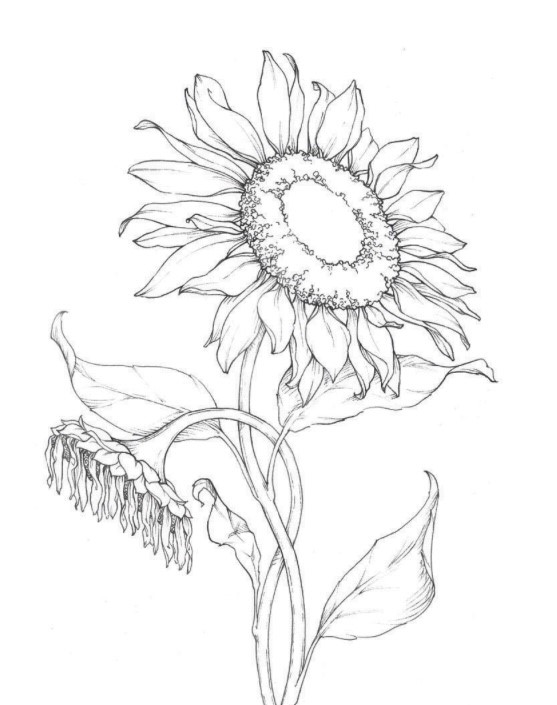  October 15-22$119 per personwhite bean & sausage soup with chili oil and hickory sticks  Served Family styleCourse is served with:roasted beer mustard brussels sprouts served on a sweet potato puree topped with a walnut chili crisp&Fingerling potatoes confit in lemon-herb-garlic butter*vegan alternative is available upon request